BulletinThe Invercargill Parish of the Methodist Church of New Zealand.Te Hahi Weteriana o Aotearoa.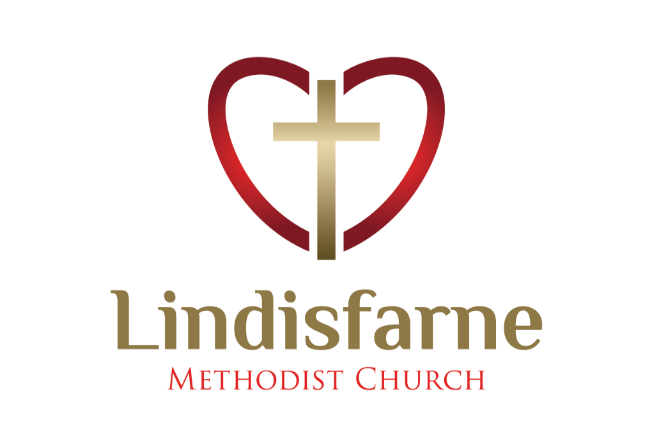 Lindisfarne Methodist Church, Worship and Community Centre.22 Lindisfarne Street.  Invercargill 9812                Phone    216-0281.e-mail: office@lindisfarne.org.nz         Website:  www.lindisfarne.org.nz Lindisfarne Methodist Church.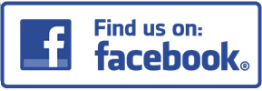 Sunday June 27th, 2021.10.00am: Lindisfarne Service led by the Reverend Peter Taylor.  1.00pm:  Fijian Service.1.00pm: Tongan Service.Prayer:                                                                                                   Lord, sometimes we forget you. Fear gets the upper hand. We know that instead of giving in to fear, we need to stand on your word, and believe you are going to bring us through our circumstances and make us stronger. “Fear not; I will help you” Isaiah 41:13. Lindisfarne Fellowship GroupThe group will meet in the lounge next Thursday 1st July at 2.00pm.The Hostess will be Jo.      Devotions will be led by Beth.  The Reverend Peter Taylor will be the Speaker.Anyone requiring transport should phone Betty 217-6815.~~~~~~~~~~~~~~~~~~~~~Melbourne is 100km closer to Auckland than to Perth.Cheese RollsThank you for collecting orders for our cheese rolls.We now need lots of helpers to make them on Thursday 1st July from    6.30 pm and Saturday 3 July from 9.30 am.Hats, gloves, knives, aprons (or bring your own) and ingredients provided. You just supply the energy.Friday ClubFriday Club is for children aged about 7 to 13.Attendance is growing (32 children last week) so we need more adult help.The children arrive about 4.30 pm, hear stories, play games then have a two-course sit-down meal (meat and vegetables, pudding and ice cream).This is followed by a quiet activity such as a game, quiz/competition, another story. The children are collected at 6.30 pm.We need people to –cook the meal,organise games and other activities,set up, check attendance and tidy up.Please tell Noeline Collie if you can help.Friday Club meets again on 20 August, 17 September and 19 November.~~~~~~~~~~~~~~~~~An InvitationAll women who are interested, are invited to the next LEGs meeting on 6th July, where Christine Thomas from Methodist Mission South will speak on the Mission’s work in Invercargill, and what we may be able to do to help.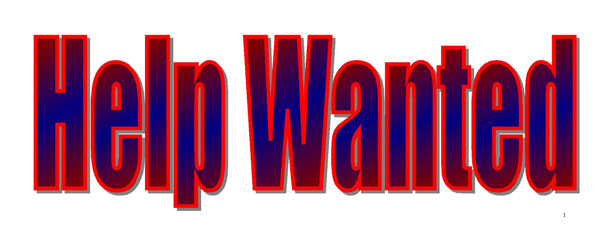 ROSTER FOR SUNDAY DUTIES.CENTRE DUTIESDUTIES NEXT SUNDAYSome Invercargill Parish Key PersonnelPresbyter & Parish Council Chairman 	Reverend Peter Taylor 216 0281Parish Council Secretary		Carolyn WestonParish Stewards			Sarah Jenkin, Evelyn Cruickshank, Carolyn McDonaldTreasurer			David LittleParish Council Congregational Representatives				Margaret Brass, Mags Kelly, Darren Weston Bookings			Phone Office 216 0281Prayer Chain Co-ordinator	Mags KellyBulletin Editors			Peter Lankshear, Margaret BrassCommittee Convenors    Pastoral/Outreach – Noeline Collie    (Pastoral Care Team – Betty Snell)    Finance/Property – Cam McCulloch  (Health & Safety – Darren Weston)	    Worship/Education – Neil CruickshankCalendarCalendarCalendarSunday 27h June10.00am1.00pm1.00pm3.00pmLindisfarne Service led by the Reverend Peter Taylor.Fijian ServiceTongan Service.Tongan Church Group.Monday 28th  11.30am5.30pmOranga Tamariki.Girl Guides New Zealand.Tuesday 29th  7.00pmKiribati Group.Wednesday  30th June  7.30pmChoir Practice.Thursday 1st July 1.30pm2.00pm6.30pm7.00pmSit and Be Fit.Lindisfarne Fellowship Group.(See notice below).Cheese Roll Making.South City Choir Practice,Friday 2nd    7.00pmKiribati Group.Saturday 3rd9.30amCheese Roll Making.Sunday 4th July10.00am12.30pm1.00pm3.00pmLindisfarne Communion Service led by the Reverend Peter Taylor. Parish Lunch to follow.Private Booking.Tongan Service.Tongan Church Group.SundayJune 27th July 4th July 4th July 11thJuly 18th July 18th DOOR AND WELCOMEMargaret BrassJessie CampbellGlenys and Ian FindlayGlenys and Ian FindlayNoeline and Findlay CollieChris McDonaldTony WestonChris McDonaldTony WestonVANIan FindlayBryon KingBryon KingBryon KingIan FindlayIan FindlayMORNING TEAKeith and Carol McKenzieNoeline and Findlay CollieNoeline and Findlay CollieGlenys and Ian FindlayIta and Runi SafoleIta and Runi SafoleFLOWERSDorothy KingMags KellyMags KellyDot AndersonBetty SnellBetty SnellNOTICESEvelyn CruickshankEvelyn CruickshankSarah JenkinCarolyn McDonaldCarolyn McDonaldEvelyn C.CRECHEBetty SnellSharon TaylorSharon TaylorSchool HolidaysSchool HolidaysSchool HolidaysKIDS KLUBNoeline CollieNoeline CollieNoeline CollieSchool HolidaysSchool HolidaysSchool HolidaysWEEK OFLAWNSSECURITYJune 28th – July 4th Ian FindlayRuni SafoleJuly 5th – July 11th Nicol MacfarlaneBryon KingJuly 12th – July 18th Lester DeanEddie BremerJuly 19th – July 25th Runi SafoleDarren WestonCOMMUNIONCarol and Keith McKenzieLUNCHCarol and Keith McKenzie